ОБЛАСТНОЕ ГОСУДАРСТВЕННОЕ БЮДЖЕТНОЕ ПРОФЕССИОНАЛЬНОЕ ОБРАЗОВАТЕЛЬНОЕ УЧРЕЖДЕНИЕ«НИКОЛАЕВСКИЙ ТЕХНОЛОГИЧЕСКИЙТЕХНИКУМ»Рабочая программаПМ.04 Частично механизированная сварка плавлениемпо программе подготовки квалифицированных рабочих, служащих для профессии 15.01.05 «Сварщик (ручной и частично механизированной сварки (наплавки)» на базе основного общего образования с получением среднего общего образования.р.п. Николаевка, 2020 г.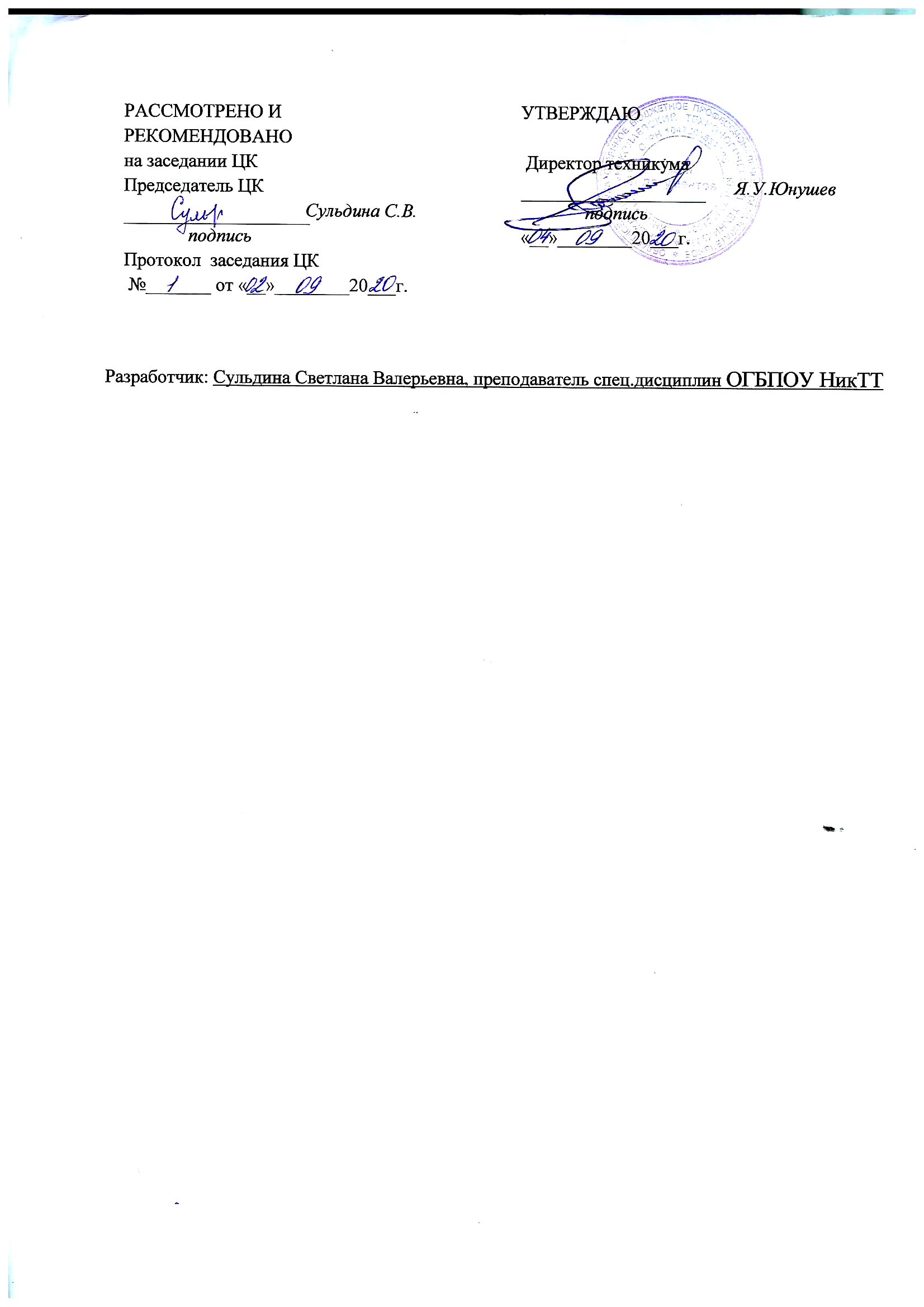 Разработчик: Баринов Георгий Петрович, мастер производственного обучения.Рабочая программа разработана на основе Федерального государственного образовательного стандарта  среднего профессионального образования по профессии  15.01.05  Сварщик (ручной и частично механизированной сварки (наплавки) утвержденного Министерства образования и науки РФ от «29» января 2016 г. № 50 (зарегистрирован Министерством юстиции РФ 24 февраля 2016 г., регистрационный №41197), с изменениями, внесёнными приказом Министерства образования и науки РФ от 14 сентября 2016 года, №1193 (зарегистрирован Министерством юстиции РФ 5 октября 2016, регистрационный №43932).Рабочая программа разработана с учетом:профессионального стандарта ПС «Сварщик», уровень квалификации - 2, утверждённого приказом Министерства труда и Российской Федерации от «28» ноября 2013 г. № 701н, а также по итогам исследования квалификационных Запросов предприятий/организаций регионального рынка труда.Федеральный закон от 29.12.2019 г № 273 « Об образовании в российской Федерации»Федеральный закон от 08.06. 2020 г № 164-ФЗ « О внесении изменений в статьи 71.1 и 108 Федерального закона « Об образовании в Российской Федерации». Приказ Министерства образования и науки российской Федерации от 23 августа 2019 года № 816.Рабочая программа предназначена для преподавателей, мастеров производственного обучения, осуществляющих подготовку квалифицированных рабочих по профессии  15.01.05  Сварщик (ручной и частично механизированной сварки (наплавки), и предназначена для получения среднего общего образования студентами, обучающихся на базе основного общего образования  укрупненной группы профессий 15.00.00. Машиностроение.СОДЕРЖАНИЕПаспорт программы профессионального модуля……………………………………………………………………….4Результаты освоения профессионального модуля……………………………………………………………………….7Структура и содержание профессионального модуля……………………………………………………………………..8Условия реализации программы профессионального модуля……………………………..…...18Контроль и оценка результатов освоения профессионального модуля (вида профессиональной деятельности)…….……….………….20поправки в Нормативно-провавую базу (Приложение)…………………………………………………………..211. ПАСПОРТ ПРОГРАММЫ  ПРОФЕССИОНАЛЬНОГО МОДУЛЯПМ. 01. Подготовительные сварочные работы и контроль качества сварочных швов после сваркиОбласть применения программы Программа профессионального модуля (далее программа ПМ) – является частью основной профессиональной образовательной программы в соответствии с ФГОС СПО  по профессии 15.01.05 «Сварщик (ручной и частично механизированной сварки (наплавки)»     в части освоения основного вида профессиональной деятельности (ВПД): частично механизированная сварка плавлением, посредством включённых в ПМ.04 разделов:МДК 04.01. Техника и технология частично механизированной сварки плавлением в защитном газе.УП.04 Частично механизированная сварка плавлением.ПП.04 Частично механизированная сварка плавлением.и соответствующих профессиональных компетенций (ПК).1.2. Цели и задачи модуля – требования к результатам освоения модуля С целью овладения указанным видом профессиональной деятельности и соответствующими профессиональными компетенциями обучающийся в ходе освоения междисциплинарного курса, профессионального модуля ПМ.01 «Подготовительно-сварочные работы и контроль качества сварных швов после сварки», должен:иметь практический опыт:выполнения типовых слесарных операций, применяемых при подготовке деталей перед сваркой;выполнения сборки элементов конструкции (изделий, узлов, деталей) под сварку с применением сборочных приспособлений;выполнения сборки элементов конструкции (изделий, узлов, деталей) под сварку на прихватках;эксплуатирования оборудования для сварки; выполнения предварительного, сопутствующего (межслойного) подогрева свариваемых кромок;выполнения зачистки швов после сварки;использования измерительного инструмента для контроля геометрических размеров сварного шва;определения причин дефектов сварочных швов и соединений;предупреждения и устранения различных видов дефектов в сварных швах;уметь:использовать ручной и механизированный инструмент зачистки сварных швов и удаления поверхностных дефектов после сварки;проверять работоспособность и исправность оборудования поста для сварки;использовать ручной и механизированный инструмент для подготовки элементов конструкции (изделий, узлов, деталей) под сварку;выполнять предварительный, сопутствующий (межслойный) подогрев металла в соответствии с требованиями производственно-технологической документации по сварке;применять сборочные приспособления для сборки элементов конструкции (изделий, узлов, деталей) под сварку;подготавливать сварочные материалы к сварке;зачищать швы после сварки;пользоваться производственно-технологической и нормативной документацией для выполнения трудовых функций;знать:основы теории сварочных процессов (понятия: сварочный термический цикл, сварочные деформации и напряжения);необходимость проведения подогрева при сварке;классификацию и общие представления о методах и способах сварки;основные типы, конструктивные элементы, размеры сварных соединений и обозначение их на чертежах;влияние основных параметров режима и пространственного положения при сварке на формирование сварного шва;основные типы, конструктивные элементы, разделки кромок;основы технологии сварочного производства;виды и назначение сборочных, технологических приспособлений и оснастки;основные правила чтения технологической документации;типы дефектов сварного шва;методы неразрушающего контроля; причины возникновения и меры предупреждения видимых дефектов;способы устранения дефектов сварных швов;правила подготовки кромок изделий под сварку;устройство вспомогательного оборудования, назначение, правила его эксплуатации и область применения;правила сборки элементов конструкции под сварку;порядок проведения работ по предварительному, сопутствующему (межслойному) подогреву металла;устройство сварочного оборудования, назначение, правила его эксплуатации и область применения;правила технической эксплуатации электроустановок;классификацию сварочного оборудования и материалов;основные принципы работы источников питания для сварки;правила хранения и транспортировки сварочных материалов.1.3. Рекомендуемое количество часов на освоение программы профессионального модуля: всего – 313 часов.из них на освоение МДК – 97 часов.учебная практика – 144 часа.производственная практика – 72 часа.1.4. При угрозе возникновения и (или) возникновения отдельных чрезвычайных ситуаций, введении режима повышенной готовности или чрезвычайной ситуации на всей территории Российской Федерации либо на территории Ульяновской области реализация образовательной программы учебной дисциплины, а также проведение зачётов, экзаменов, завершающих освоение рабочей образовательной программы осуществляется с применением электронного обучения, дистанционных образовательных технологий.2. РЕЗУЛЬТАТЫ ОСВОЕНИЯ ПРОФЕССИОНАЛЬНОГО МОДУЛЯРезультатом освоения программы профессионального модуля является овладение обучающимися видом профессиональной деятельности «Частично механизированная сварка плавлением», в том числе профессиональными (ПК) и общими (ОК) компетенциями:  3. Структура и содержание профессионального модуляПМ. 01. Подготовительные сварочные работы и контроль качества сварочных швов после сварки3.1. Структура ПМ.023.2. Тематический план профессионального модуля ПМ.04                              3.2.1. МДК 04.01. «Техника и технология частично механизированной сварки»3.2.2. УП.04 «Частично механизированная сварка плавлением»З.З. Содержание производственной практики (ПП) по ПМ.04 Частично механизированная сварка (наплавка) плавлением4. Условия реализации программы профессионального модуля4.1. Требования к минимальному материально-техническому обеспечениюРеализация программы модуля предполагает наличие:учебного кабинета по изучению теоретических основ сварки и резки металлов;Слесарных и сварочных мастерских.  Учебный кабинет «Теоретических основ сварки и резки металлов»Мастерская «Слесарная»Мастерская «Сварочная»Реализация программы модуля предполагает рассредоточенную  учебную практику. 4.2. Информационное обеспечение реализации программыПеречень рекомендуемых учебных изданий:Овчинников В.В. Газовая сварка.- М.: «Академия», 2020 г.Овчинников В.В. Основы технологии сварки и сварочное оборудование.- М.: «Академия», 2020 г.Овчинников В.В. Подготовительные и сборочные операции перед сваркой. - М.: «Академия», 2020 г.Овчинников В.В. Ручная дуговая сварка (наплавка, резка), плавящимся покрытым электродом. - М.: «Академия», 2020 г.Овчинников В.В. Электросварщик ручной сварки, дуговая сварка в защитных газах. - М.: «Академия», 2020 г.Овчинников В.В. Дефектация сварных швов и контроль качества сварных соединений. - М.: «Академия», 2020 г.Галушкина В.Н. Технология производства сварных конструкций. - М.: «Академия», 2020 г.Лялякин В.П., Слинко Д.Б. Частично механизированная сварка (наплавка) плавлением. - М.: «Академия», 2020 г.Дополнительной литература:Лупачёв В. Г. «Ручная дуговая сварка» Вышэйшая школа, 2006 г.Черепахин А. А.  Технология сварочных работ : учебник для среднего профессионального образования / А. А. Черепахин, В. М. Виноградов, Н. Ф. Шпунькин. — 2-е изд., испр. и доп. — Москва: Издательство «Юрайт», 2019 г.  Интернет-ресурсы:http://imwelder.ru/calchttps://weldering.com/http://docs.cntd.ru/document/1200019807 (ГОСТ 30242-97 Дефекты соединений при сварке металлов плавлением. Классификация, обозначение и определения).http://docs.cntd.ru/document/1200004379 (ГОСТ 5264-80 Ручная дуговая сварка. Соединения сварные. Основные типы, конструктивные элементы и размеры).4.3. Общие требования к организации образовательного процессаУчебная практика проводится в мастерских образовательного учреждения. Изучение общепрофессиональных дисциплин: «Основы электротехника», «Допуски и технические измерения», «Основы материаловедение» должно  проводиться параллельно  освоению данного модуля.4.4. Кадровое обеспечение образовательного процессаРеализация основной профессиональной образовательной программы по профессии начального профессионального образования должна обеспечиваться педагогическими кадрами, имеющими среднее профессиональное или высшее профессиональное образование, соответствующее профилю преподаваемой дисциплины (модуля). Мастера производственного обучения должны иметь на 1–2 разряда по профессии рабочего выше, чем предусмотрено образовательным стандартом для выпускников. Контроль и оценка результатов освоения профессионального модуля (вида профессиональной деятельности)6. поправки в Нормативно-провавую базу (Приложение)На основании Приказа №747 «О внесении изменений в ФГОС СПО» от 17.12.2020 года внести следующие изменения в Рабочую программу ПМ. 01. Подготовительные сварочные работы и контроль качества сварочных швов после сварки по программе подготовки квалифицированных рабочих, служащих для профессии 15.01.05 «Сварщик (ручной и частично механизированной сварки (наплавки)» на базе основного общего образования с получением среднего общего образования:раздел 2 «РЕЗУЛЬТАТЫ ОСВОЕНИЯ ПРОФЕССИОНАЛЬНОГО МОДУЛЯ» текущей программы дополнить:ОК. 07. Проявлять гражданско-патриотическую позицию, демонстрировать осознанное поведение на основе традиционных общечеловеческих ценностей, применять стандарты антикоррупционного поведения.ОК. 08. Использовать знания по финансовой грамотности, планировать предпринимательскую деятельность в профессиональной сфере.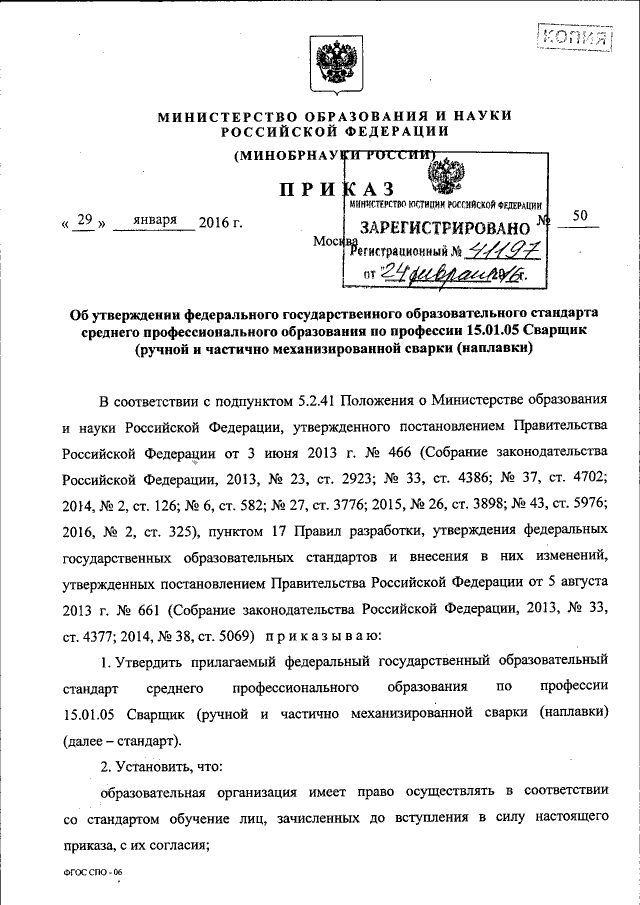 КодНаименование результата обученияПК 4.1.Выполнять частично механизированную сварку плавлением различных деталей из углеродистых и конструкционных сталей во всех пространственных положениях сварного шва.ПК 4.2.Выполнять частично механизированную сварку плавлением различных деталей и конструкций из цветных металлов и сплавов во всех пространственных положениях сварного шва.ПК 4.3.Выполнять частично механизированную наплавку различных деталей.ОК 1Понимать сущность и социальную значимость своей будущей профессии, проявлять к ней устойчивый интерес. ОК 2Организовывать собственную деятельность, исходя из цели и способов ее достижения, определенных руководителем. ОК 3Анализировать рабочую ситуацию, осуществлять текущий и итоговый контроль, оценку и коррекцию собственной деятельности, нести ответственность за результаты своей работы. ОК 4Осуществлять поиск информации, необходимой для эффективного выполнения профессиональных задач. ОК 5 Использовать информационно-коммуникационные технологии в профессиональной деятельности.ОК 6Работать в команде, эффективно общаться с коллегами, руководством, клиентами. ПМ.04МДК 04.01. «Техника и технология частично механизированной сварки плавлением в защитном газе».ПМ.04УП.04 «Частично механизированная сварка плавлением».ПМ.04ПП.04 «Частично механизированная сварка плавлением».КодыпрофессиональныхкомпетенцииНаименования разделов профессионального модуля*Всего часов(макс, учебнаянагрузка и практики)Объем времени, отведенный на освоение междисциплинарного курса (курсов)Объем времени, отведенный на освоение междисциплинарного курса (курсов)Объем времени, отведенный на освоение междисциплинарного курса (курсов)ПрактикаПрактикаКодыпрофессиональныхкомпетенцииНаименования разделов профессионального модуля*Всего часов(макс, учебнаянагрузка и практики)Обязательная аудиторная учебная нагрузка обучающегосяОбязательная аудиторная учебная нагрузка обучающегосяС амостоятельная работаобучающегося,часовУчебная,часовПроизводственная,часов(еслипредусмотренарассредоточеннаяпрактика)КодыпрофессиональныхкомпетенцииНаименования разделов профессионального модуля*Всего часов(макс, учебнаянагрузка и практики)Всего,часовВ т.ч.лабораторные работы и практические занятия,часовС амостоятельная работаобучающегося,часовУчебная,часовПроизводственная,часов(еслипредусмотренарассредоточеннаяпрактика)12345678ПК 4.1-4.3МДК 04.01Техника и технология частично механизированной сварки (наплавки) плавлением в защитном газе979667114472ПК 4.1-4.3Учебная практика144144ПК 4.1-4.3Производственная практика, часов 7272Всего:313979667114472Наименование разделов и темСодержание учебного материала, лабораторные работы и практические занятия, самостоятельная работа обучающихся, индивидуальный проект.Содержание учебного материала, лабораторные работы и практические занятия, самостоятельная работа обучающихся, индивидуальный проект.Содержание учебного материала, лабораторные работы и практические занятия, самостоятельная работа обучающихся, индивидуальный проект.Объём часовОбъём часов122233Третий курсТретий курсТретий курс9797Раздел 1 Частично механизированная сварка плавлениемРаздел 1 Частично механизированная сварка плавлениемРаздел 1 Частично механизированная сварка плавлениемРаздел 1 Частично механизированная сварка плавлениемРаздел 1 Частично механизированная сварка плавлениемРаздел 1 Частично механизированная сварка плавлениемТема 1.1 . Основные типы, конструктивные элементы и размеры сварных соединений, выполняемых частично механизированной сваркой (наплавкой) плавлением в защитном газе и обозначение их на чертежах.Тема 1.1 . Основные типы, конструктивные элементы и размеры сварных соединений, выполняемых частично механизированной сваркой (наплавкой) плавлением в защитном газе и обозначение их на чертежах.Тема 1.1 . Основные типы, конструктивные элементы и размеры сварных соединений, выполняемых частично механизированной сваркой (наплавкой) плавлением в защитном газе и обозначение их на чертежах.Тема 1.1 . Основные типы, конструктивные элементы и размеры сварных соединений, выполняемых частично механизированной сваркой (наплавкой) плавлением в защитном газе и обозначение их на чертежах.Тема 1.1 . Основные типы, конструктивные элементы и размеры сварных соединений, выполняемых частично механизированной сваркой (наплавкой) плавлением в защитном газе и обозначение их на чертежах.Тема 1.1 . Основные типы, конструктивные элементы и размеры сварных соединений, выполняемых частично механизированной сваркой (наплавкой) плавлением в защитном газе и обозначение их на чертежах.ВведениеСодержаниеСодержаниеСодержаниеКонструктивные элементы и размеры сварных соединенийОсновные типы, конструктивные элементы и размеры сварных соединений и их обозначение.Основные типы, конструктивные элементы и размеры сварных соединений и их обозначение.Основные типы, конструктивные элементы и размеры сварных соединений и их обозначение.11Практическое занятие №1 .Чтение конструктивных элементов, размеров и условных обозначений сварных соединений на чертежах.Чтение конструктивных элементов, размеров и условных обозначений сварных соединений на чертежах.Чтение конструктивных элементов, размеров и условных обозначений сварных соединений на чертежах.33Тема 1.2 . Сварочное и вспомогательное оборудование для ручной дуговой сварки (наплавки) неплавящимся электродом в защитном газеТема 1.2 . Сварочное и вспомогательное оборудование для ручной дуговой сварки (наплавки) неплавящимся электродом в защитном газеТема 1.2 . Сварочное и вспомогательное оборудование для ручной дуговой сварки (наплавки) неплавящимся электродом в защитном газеТема 1.2 . Сварочное и вспомогательное оборудование для ручной дуговой сварки (наплавки) неплавящимся электродом в защитном газеТема 1.2 . Сварочное и вспомогательное оборудование для ручной дуговой сварки (наплавки) неплавящимся электродом в защитном газеТема 1.2 . Сварочное и вспомогательное оборудование для ручной дуговой сварки (наплавки) неплавящимся электродом в защитном газеОборудование для ручной дуговой сварки неплавящимся электродом в защитном газеОборудование для ручной дуговой сварки неплавящимся электродом в защитном газеКонструктивные элементы горелки, механизм подачи проволоки, блок управления, конструктивные особенности редукторовКонструктивные элементы горелки, механизм подачи проволоки, блок управления, конструктивные особенности редукторов11Практическое занятие № 2.Практическое занятие № 2.Проверка работоспособности и исправности оборудования для частично механизированной сварки (наплавки) плавлением в защитном газе.Проверка работоспособности и исправности оборудования для частично механизированной сварки (наплавки) плавлением в защитном газе.22Практическое занятие № 3.Практическое занятие № 3.Настройка оборудования для частично механизированной сварки (наплавки) плавлением в защитном газе.Настройка оборудования для частично механизированной сварки (наплавки) плавлением в защитном газе.22Защита рефератаЗащита реферата11Тема 1.3 . Сварочные (наплавочные) материалы для ручной дуговой сварки (наплавки) неплавящимся электродом в защитном газеТема 1.3 . Сварочные (наплавочные) материалы для ручной дуговой сварки (наплавки) неплавящимся электродом в защитном газеТема 1.3 . Сварочные (наплавочные) материалы для ручной дуговой сварки (наплавки) неплавящимся электродом в защитном газеТема 1.3 . Сварочные (наплавочные) материалы для ручной дуговой сварки (наплавки) неплавящимся электродом в защитном газеТема 1.3 . Сварочные (наплавочные) материалы для ручной дуговой сварки (наплавки) неплавящимся электродом в защитном газеТема 1.3 . Сварочные (наплавочные) материалы для ручной дуговой сварки (наплавки) неплавящимся электродом в защитном газеИспользуемые газы. Сварочная проволока.Используемые газы. Сварочная проволока.Используемые газы. Сварочная проволока.Стальная сварочная проволока. Порошковая проволока. Газ используемые для частично механизированной сварки (наплавки) плавлением в защитном газе.11Тема 1.4 . Материалы, свариваемые частично механизированной сваркой (наплавкой) плавлением в защитном газе.Тема 1.4 . Материалы, свариваемые частично механизированной сваркой (наплавкой) плавлением в защитном газе.Тема 1.4 . Материалы, свариваемые частично механизированной сваркой (наплавкой) плавлением в защитном газе.Тема 1.4 . Материалы, свариваемые частично механизированной сваркой (наплавкой) плавлением в защитном газе.Тема 1.4 . Материалы, свариваемые частично механизированной сваркой (наплавкой) плавлением в защитном газе.Тема 1.4 . Материалы, свариваемые частично механизированной сваркой (наплавкой) плавлением в защитном газе. Группы и классификация стали. Группы и классификация стали. Группы и классификация стали.Основные группы и марки материалов, свариваемых частично механизированной сваркой (наплавкой) плавлением в защитном газе. Классификация и условное обозначение сталей, цветных металлов и их сплавов. Влияние химических элементов на свариваемость.11Определение группы свариваемости сталей.Определение группы свариваемости сталей.Определение группы свариваемости сталей.Определение группы свариваемости сталей. Классификация сталей по свариваемости. Основные марки цветных металлов и сплавов применяемые для ручной дуговой сварки и наплавки.11Практическое занятие № 4.Практическое занятие № 4.Практическое занятие № 4.Оценка свариваемости сталей.44Тема 1.5 . Техника и технология частично механизированной сварки (наплавки) плавлением в защитном газе.Тема 1.5 . Техника и технология частично механизированной сварки (наплавки) плавлением в защитном газе.Тема 1.5 . Техника и технология частично механизированной сварки (наплавки) плавлением в защитном газе.Тема 1.5 . Техника и технология частично механизированной сварки (наплавки) плавлением в защитном газе.Тема 1.5 . Техника и технология частично механизированной сварки (наплавки) плавлением в защитном газе.Тема 1.5 . Техника и технология частично механизированной сварки (наплавки) плавлением в защитном газе.Параметры режима сваркиПараметры режима сваркиПараметры режима сваркиПараметры режима сварки: понятие, основные и дополнительные параметры, их влияние на форму и размеры шва.11Сварка стационарной дугойСварка стационарной дугойСварка стационарной дугойСварка стационарной дугой. Импульсно-дуговая сварка.11Манипулирование сварочной горелкой.Манипулирование сварочной горелкой.Манипулирование сварочной горелкой.Манипулирование сварочной горелкой.11Сварка тавровыхСварка тавровыхСварка тавровыхСварка тавровых, угловых и нахлесточных швов.11Техника сварки в нижнем положении.Техника сварки в нижнем положении.Техника сварки в нижнем положении.Техника сварки в нижнем положении. Влияние угла наклона сварочной горелки и присадочной проволоки. Способы заполнения швов по длине и сечению. Техника выполнения стыковых швов.11Техника выполнения вертикальных швов.Техника выполнения вертикальных швов.Техника выполнения вертикальных швов.Выбор параметров режима сварки.11Техника выполнения горизонтальных швов.Техника выполнения горизонтальных швов.Техника выполнения горизонтальных швов.Выбор параметров режима сварки11Техника выполнения угловых швов.Техника выполнения угловых швов.Техника выполнения угловых швов.Техника наложения швов при многослойной сварке.11Техника выполнения потолочных швов.Техника выполнения потолочных швов.Техника выполнения потолочных швов.Выбор параметров режима сварки11Технология сварки углеродистых сталей.Технология сварки углеродистых сталей.Технология сварки углеродистых сталей. И низколегированных сталей.11Технология сварки высоколегированных (нержавеющих) сталей и сплавов.Технология сварки высоколегированных (нержавеющих) сталей и сплавов.Технология сварки высоколегированных (нержавеющих) сталей и сплавов.Технология сварки высоколегированных (нержавеющих) сталей и сплавов.	11Технология сварки цветных металлов.Технология сварки цветных металлов.Технология сварки цветных металлов.Технология сварки жаропрочных сталей и сплавов. Технология сварки алюминия и его сплавов. Технология сварки меди и её сплавов. Технология сварки титана и его сплавов.11Практическое занятие № 5.Практическое занятие № 5.Практическое занятие № 5.Сварка в нижнем положении стыковых швов.22Практическое занятие № 6.Практическое занятие № 6.Практическое занятие № 6.Сварка в нижнем положении угловых швов.22Практическое занятие № 7.Практическое занятие № 7.Практическое занятие № 7.Сварка в вертикальном положении стыковых швов.22Практическое занятие № 8.Практическое занятие № 8.Практическое занятие № 8.Сварка в вертикальном положении угловых швов.22Практическое занятие № 9.Практическое занятие № 9.Практическое занятие № 9.Сварка в горизонтальном положении стыковых швов.22Практическое занятие № 10.Практическое занятие № 10.Практическое занятие № 10.Сварка в горизонтальном положении угловых швов.22Практическое занятие № 11.Практическое занятие № 11.Практическое занятие № 11.Сварка простых конструкций из углеродистых сталей.22Практическое занятие № 12.Практическое занятие № 12.Практическое занятие № 12.Сварка простых конструкций из легированных сталей.22Практическое занятие № 13.Практическое занятие № 13.Практическое занятие № 13.Сварка стыковых, угловых швов пластин из алюминия.22Практическое занятие № 14.Практическое занятие № 14.Практическое занятие № 14.Сварка простых конструкций из алюминия.22Практическое занятие № 15.Практическое занятие № 15.Практическое занятие № 15.Сварка стыковых, угловых швов пластин из меди.22Практическое занятие № 16.Практическое занятие № 16.Практическое занятие № 16.Сварка простых конструкций из меди.22Тема 1.6 . Частично механизированная наплавка плавлением в защитном газе.Тема 1.6 . Частично механизированная наплавка плавлением в защитном газе.Тема 1.6 . Частично механизированная наплавка плавлением в защитном газе.Тема 1.6 . Частично механизированная наплавка плавлением в защитном газе.Тема 1.6 . Частично механизированная наплавка плавлением в защитном газе.Тема 1.6 . Частично механизированная наплавка плавлением в защитном газе.НаплавкаНаплавкаНаплавкаСущность наплавки, виды наплавки и область применения. Классификация способов наплавки. Требования к наплавке.Сущность наплавки, виды наплавки и область применения. Классификация способов наплавки. Требования к наплавке.1Техника и технология наплавки поверхности.Техника и технология наплавки поверхности.Техника и технология наплавки поверхности.Техника и технология наплавки поверхности в нижнем, вертикальном и горизонтальном положении.Техника и технология наплавки поверхности в нижнем, вертикальном и горизонтальном положении.1Практическое занятие № 17.Практическое занятие № 17.Практическое занятие № 17.Наплавка плоской поверхности в нижнем положенииНаплавка плоской поверхности в нижнем положении1Практическое занятие № 18.Практическое занятие № 18.Практическое занятие № 18.Наплавка на вертикальной плоскостиНаплавка на вертикальной плоскости3Практическое занятие № 19.Практическое занятие № 19.Практическое занятие № 19.Наплавка тел вращения.Наплавка тел вращения.3Тема 1.7 . Причины возникновения дефектов сварных швов, способы их предупреждения и исправления.Тема 1.7 . Причины возникновения дефектов сварных швов, способы их предупреждения и исправления.Тема 1.7 . Причины возникновения дефектов сварных швов, способы их предупреждения и исправления.Тема 1.7 . Причины возникновения дефектов сварных швов, способы их предупреждения и исправления.Тема 1.7 . Причины возникновения дефектов сварных швов, способы их предупреждения и исправления.Тема 1.7 . Причины возникновения дефектов сварных швов, способы их предупреждения и исправления.Причины возникновения дефектовПричины возникновения дефектовПричины возникновения дефектовПричины возникновения дефектов, процесс возникновения, способы предупреждения перед сваркой и во время сварки, способы устраненияПричины возникновения дефектов, процесс возникновения, способы предупреждения перед сваркой и во время сварки, способы устранения1Практическое занятие № 20.Практическое занятие № 20.Практическое занятие № 20.Устранение дефектов сварных швов.Устранение дефектов сварных швов.2Раздел 2 . Частично механизированная сварка плавлением сложных конструкций.Раздел 2 . Частично механизированная сварка плавлением сложных конструкций.Раздел 2 . Частично механизированная сварка плавлением сложных конструкций.Раздел 2 . Частично механизированная сварка плавлением сложных конструкций.Раздел 2 . Частично механизированная сварка плавлением сложных конструкций.Раздел 2 . Частично механизированная сварка плавлением сложных конструкций.Тема 2.1 . Техника и технология частично механизированной сварки плавлением в защитном газе сложных конструкций.Тема 2.1 . Техника и технология частично механизированной сварки плавлением в защитном газе сложных конструкций.Тема 2.1 . Техника и технология частично механизированной сварки плавлением в защитном газе сложных конструкций.Тема 2.1 . Техника и технология частично механизированной сварки плавлением в защитном газе сложных конструкций.Тема 2.1 . Техника и технология частично механизированной сварки плавлением в защитном газе сложных конструкций.Тема 2.1 . Техника и технология частично механизированной сварки плавлением в защитном газе сложных конструкций.Специализированные функции (возможности) сварочного оборудованияСпециализированные функции (возможности) сварочного оборудованияСпециализированные функции (возможности) сварочного оборудованияСпециализированные функции (возможности) сварочного оборудования для частично  механизированной сварки (наплавки) плавлением в защитном газе.Специализированные функции (возможности) сварочного оборудования для частично  механизированной сварки (наплавки) плавлением в защитном газе.2Основные типы, конструктивные элементы и размеры сварных соединенийОсновные типы, конструктивные элементы и размеры сварных соединенийОсновные типы, конструктивные элементы и размеры сварных соединенийОсновные типы, конструктивные элементы и размеры сварных соединений сложных и ответственных конструкций, выполняемых частично механизированной сваркой плавлением в защитном газе.Основные типы, конструктивные элементы и размеры сварных соединений сложных и ответственных конструкций, выполняемых частично механизированной сваркой плавлением в защитном газе.2Основные группы и марки материалов сложных и ответственных конструкцийОсновные группы и марки материалов сложных и ответственных конструкцийОсновные группы и марки материалов сложных и ответственных конструкцийОсновные группы и марки материалов сложных и ответственных конструкций, свариваемых частично механизированной сваркой плавлением в защитном газе.Основные группы и марки материалов сложных и ответственных конструкций, свариваемых частично механизированной сваркой плавлением в защитном газе.1Сварочные материалы для частично механизированной сваркиСварочные материалы для частично механизированной сваркиСварочные материалы для частично механизированной сваркиСварочные материалы для частично механизированной сварки плавлением в защитном газе сложных и ответственных конструкций.Сварочные материалы для частично механизированной сварки плавлением в защитном газе сложных и ответственных конструкций.1Техника и технология частично механизированной сварки различных металлов.Техника и технология частично механизированной сварки различных металлов.Техника и технология частично механизированной сварки различных металлов.Техника и технология частично механизированной сварки плавлением в защитном газе сложных конструкций из углеродистой стали во всех пространственных положениях сварного шва.Техника и технология частично механизированной сварки плавлением в защитном газе сложных конструкций из углеродистой стали во всех пространственных положениях сварного шва.3Практическое занятие № 21.Практическое занятие № 21.Практическое занятие № 21.Сварка в потолочном положении стыковых швов пластин из углеродистой и легированной стали.Сварка в потолочном положении стыковых швов пластин из углеродистой и легированной стали.3Практическое занятие № 22.Практическое занятие № 22.Практическое занятие № 22.Сварка в потолочном положении угловых швов пластин из углеродистой и легированной стали.Сварка в потолочном положении угловых швов пластин из углеродистой и легированной стали.3Практическое занятие № 23.Практическое занятие № 23.Практическое занятие № 23.Сварка в потолочном положении стыковых швов пластин из меди и её сплавов.Сварка в потолочном положении стыковых швов пластин из меди и её сплавов.3Практическое занятие № 24.Практическое занятие № 24.Практическое занятие № 24.Сварка в потолочном положении угловых швов пластин из меди и её сплавов.Сварка в потолочном положении угловых швов пластин из меди и её сплавов.3Практическое занятие № 25.Практическое занятие № 25.Практическое занятие № 25.Сварка в потолочном положении стыковых швов пластин из алюминия.Сварка в потолочном положении стыковых швов пластин из алюминия.3Практическое занятие № 26.Практическое занятие № 26.Практическое занятие № 26.Сварка в потолочном положении угловых швов пластин из алюминия.Сварка в потолочном положении угловых швов пластин из алюминия.3Практическое занятие № 27.Практическое занятие № 27.Практическое занятие № 27.Наплавка поверхности в потолочном положении.Наплавка поверхности в потолочном положении.3Зачет Зачет Зачет Зачет Зачет 2Учебная практика Виды работ: Изучение устройства полуавтомата, подготовка к работе. Упражнения в отработке навыков по механизированной сварке сварных швов в различных пространственных положениях. Наплавка валиков.Учебная практика Виды работ: Изучение устройства полуавтомата, подготовка к работе. Упражнения в отработке навыков по механизированной сварке сварных швов в различных пространственных положениях. Наплавка валиков.Учебная практика Виды работ: Изучение устройства полуавтомата, подготовка к работе. Упражнения в отработке навыков по механизированной сварке сварных швов в различных пространственных положениях. Наплавка валиков.Учебная практика Виды работ: Изучение устройства полуавтомата, подготовка к работе. Упражнения в отработке навыков по механизированной сварке сварных швов в различных пространственных положениях. Наплавка валиков.Учебная практика Виды работ: Изучение устройства полуавтомата, подготовка к работе. Упражнения в отработке навыков по механизированной сварке сварных швов в различных пространственных положениях. Наплавка валиков.144Производственная практика Виды работ: Подготовка полуавтомата к работе. Подготовка металла к сварке. Механизированная сварка различных соединений, решетчатых конструкций, емкостей, трубных конструкций из различных сталей, цветных металлов с применением различных видов сварочной проволоки. Выполнение наплавочных работ. Газовая резка металла, правка металла.Производственная практика Виды работ: Подготовка полуавтомата к работе. Подготовка металла к сварке. Механизированная сварка различных соединений, решетчатых конструкций, емкостей, трубных конструкций из различных сталей, цветных металлов с применением различных видов сварочной проволоки. Выполнение наплавочных работ. Газовая резка металла, правка металла.Производственная практика Виды работ: Подготовка полуавтомата к работе. Подготовка металла к сварке. Механизированная сварка различных соединений, решетчатых конструкций, емкостей, трубных конструкций из различных сталей, цветных металлов с применением различных видов сварочной проволоки. Выполнение наплавочных работ. Газовая резка металла, правка металла.Производственная практика Виды работ: Подготовка полуавтомата к работе. Подготовка металла к сварке. Механизированная сварка различных соединений, решетчатых конструкций, емкостей, трубных конструкций из различных сталей, цветных металлов с применением различных видов сварочной проволоки. Выполнение наплавочных работ. Газовая резка металла, правка металла.Производственная практика Виды работ: Подготовка полуавтомата к работе. Подготовка металла к сварке. Механизированная сварка различных соединений, решетчатых конструкций, емкостей, трубных конструкций из различных сталей, цветных металлов с применением различных видов сварочной проволоки. Выполнение наплавочных работ. Газовая резка металла, правка металла.72ВСЕГОВСЕГОВСЕГОВСЕГОВСЕГОКодПККоличество часов по ПМВиды работНаименование тем учебной практикиКоличество часов по темам12345Выполнять частично механизированную сварку плавлением различных деталей из углеродистых и конструкционных сталей во всех пространственных положениях сварного шва. Выполнять частично механизированную сварку плавлением различных деталей и конструкций из цветных металлов и сплавов во всех пространственных положениях сварного шва. Выполнять частично механизированную наплавку различных деталей.УП .04 Частично механизированная сварка (наплавка) плавлениемВыполнять частично механизированную сварку плавлением различных деталей из углеродистых и конструкционных сталей во всех пространственных положениях сварного шва. Выполнять частично механизированную сварку плавлением различных деталей и конструкций из цветных металлов и сплавов во всех пространственных положениях сварного шва. Выполнять частично механизированную наплавку различных деталей.Раздел 1 Подготовка к работе сварочного оборудованияРаздел 1 Подготовка к работе сварочного оборудованияВыполнять частично механизированную сварку плавлением различных деталей из углеродистых и конструкционных сталей во всех пространственных положениях сварного шва. Выполнять частично механизированную сварку плавлением различных деталей и конструкций из цветных металлов и сплавов во всех пространственных положениях сварного шва. Выполнять частично механизированную наплавку различных деталей.Тема 1.   Изучение устройства полуавтомата, подготовка к работе. Упражнения в отработке навыков по механизированной сварке сварных швов в различных пространственных положениях. Наплавка валиков.30Выполнять частично механизированную сварку плавлением различных деталей из углеродистых и конструкционных сталей во всех пространственных положениях сварного шва. Выполнять частично механизированную сварку плавлением различных деталей и конструкций из цветных металлов и сплавов во всех пространственных положениях сварного шва. Выполнять частично механизированную наплавку различных деталей.Вводное занятие. Требования безопасности труда при выполнении сварочных работ.6Выполнять частично механизированную сварку плавлением различных деталей из углеродистых и конструкционных сталей во всех пространственных положениях сварного шва. Выполнять частично механизированную сварку плавлением различных деталей и конструкций из цветных металлов и сплавов во всех пространственных положениях сварного шва. Выполнять частично механизированную наплавку различных деталей.Под готовка рабочего места к работе.12Выполнять частично механизированную сварку плавлением различных деталей из углеродистых и конструкционных сталей во всех пространственных положениях сварного шва. Выполнять частично механизированную сварку плавлением различных деталей и конструкций из цветных металлов и сплавов во всех пространственных положениях сварного шва. Выполнять частично механизированную наплавку различных деталей.Подготовка полуавтомата к работе.6Выполнять частично механизированную сварку плавлением различных деталей из углеродистых и конструкционных сталей во всех пространственных положениях сварного шва. Выполнять частично механизированную сварку плавлением различных деталей и конструкций из цветных металлов и сплавов во всех пространственных положениях сварного шва. Выполнять частично механизированную наплавку различных деталей.Упражнения в намотке, установке кассет и заправке проволоки.6Выполнять частично механизированную сварку плавлением различных деталей из углеродистых и конструкционных сталей во всех пространственных положениях сварного шва. Выполнять частично механизированную сварку плавлением различных деталей и конструкций из цветных металлов и сплавов во всех пространственных положениях сварного шва. Выполнять частично механизированную наплавку различных деталей.Раздел 2Наплавка и сварка деталей из углеродистых сталей и цветных металловРаздел 2Наплавка и сварка деталей из углеродистых сталей и цветных металловВыполнять частично механизированную сварку плавлением различных деталей из углеродистых и конструкционных сталей во всех пространственных положениях сварного шва. Выполнять частично механизированную сварку плавлением различных деталей и конструкций из цветных металлов и сплавов во всех пространственных положениях сварного шва. Выполнять частично механизированную наплавку различных деталей.Тема 2Наплавка и сварка деталей из углеродистых сталей и цветных металлов72Выполнять частично механизированную сварку плавлением различных деталей из углеродистых и конструкционных сталей во всех пространственных положениях сварного шва. Выполнять частично механизированную сварку плавлением различных деталей и конструкций из цветных металлов и сплавов во всех пространственных положениях сварного шва. Выполнять частично механизированную наплавку различных деталей.Требования безопасности труда при наплавке. Однослойная наплавка валиков в нижнем положении.6Выполнять частично механизированную сварку плавлением различных деталей из углеродистых и конструкционных сталей во всех пространственных положениях сварного шва. Выполнять частично механизированную сварку плавлением различных деталей и конструкций из цветных металлов и сплавов во всех пространственных положениях сварного шва. Выполнять частично механизированную наплавку различных деталей.Однослойная наплавка смежных валиков.12Выполнять частично механизированную сварку плавлением различных деталей из углеродистых и конструкционных сталей во всех пространственных положениях сварного шва. Выполнять частично механизированную сварку плавлением различных деталей и конструкций из цветных металлов и сплавов во всех пространственных положениях сварного шва. Выполнять частично механизированную наплавку различных деталей.Однослойная наплавка валиков в различных направлениях.6Выполнять частично механизированную сварку плавлением различных деталей из углеродистых и конструкционных сталей во всех пространственных положениях сварного шва. Выполнять частично механизированную сварку плавлением различных деталей и конструкций из цветных металлов и сплавов во всех пространственных положениях сварного шва. Выполнять частично механизированную наплавку различных деталей.Наплавка валиков в наклонном положении.6Выполнять частично механизированную сварку плавлением различных деталей из углеродистых и конструкционных сталей во всех пространственных положениях сварного шва. Выполнять частично механизированную сварку плавлением различных деталей и конструкций из цветных металлов и сплавов во всех пространственных положениях сварного шва. Выполнять частично механизированную наплавку различных деталей.Сварка пластин встык без разделки кромок.6Выполнять частично механизированную сварку плавлением различных деталей из углеродистых и конструкционных сталей во всех пространственных положениях сварного шва. Выполнять частично механизированную сварку плавлением различных деталей и конструкций из цветных металлов и сплавов во всех пространственных положениях сварного шва. Выполнять частично механизированную наплавку различных деталей.Сварка угловых швов в нижнем положении.12Выполнять частично механизированную сварку плавлением различных деталей из углеродистых и конструкционных сталей во всех пространственных положениях сварного шва. Выполнять частично механизированную сварку плавлением различных деталей и конструкций из цветных металлов и сплавов во всех пространственных положениях сварного шва. Выполнять частично механизированную наплавку различных деталей.Сварка кольцевых швов.12Выполнять частично механизированную сварку плавлением различных деталей из углеродистых и конструкционных сталей во всех пространственных положениях сварного шва. Выполнять частично механизированную сварку плавлением различных деталей и конструкций из цветных металлов и сплавов во всех пространственных положениях сварного шва. Выполнять частично механизированную наплавку различных деталей.Сварка вертикальных швов.12Выполнять частично механизированную сварку плавлением различных деталей из углеродистых и конструкционных сталей во всех пространственных положениях сварного шва. Выполнять частично механизированную сварку плавлением различных деталей и конструкций из цветных металлов и сплавов во всех пространственных положениях сварного шва. Выполнять частично механизированную наплавку различных деталей.Раздел 3 Сварка и резкаРаздел 3 Сварка и резкаВыполнять частично механизированную сварку плавлением различных деталей из углеродистых и конструкционных сталей во всех пространственных положениях сварного шва. Выполнять частично механизированную сварку плавлением различных деталей и конструкций из цветных металлов и сплавов во всех пространственных положениях сварного шва. Выполнять частично механизированную наплавку различных деталей.Тема 3 сварка и резка42Выполнять частично механизированную сварку плавлением различных деталей из углеродистых и конструкционных сталей во всех пространственных положениях сварного шва. Выполнять частично механизированную сварку плавлением различных деталей и конструкций из цветных металлов и сплавов во всех пространственных положениях сварного шва. Выполнять частично механизированную наплавку различных деталей.Требования безопасности труда при выполнении сварочных и резательных работ и организация рабочего места.6Выполнять частично механизированную сварку плавлением различных деталей из углеродистых и конструкционных сталей во всех пространственных положениях сварного шва. Выполнять частично механизированную сварку плавлением различных деталей и конструкций из цветных металлов и сплавов во всех пространственных положениях сварного шва. Выполнять частично механизированную наплавку различных деталей.Упражнения для одной руки при работе с горелкой.12Выполнять частично механизированную сварку плавлением различных деталей из углеродистых и конструкционных сталей во всех пространственных положениях сварного шва. Выполнять частично механизированную сварку плавлением различных деталей и конструкций из цветных металлов и сплавов во всех пространственных положениях сварного шва. Выполнять частично механизированную наплавку различных деталей.Наплавка валиков в потолочном положении.6Выполнять частично механизированную сварку плавлением различных деталей из углеродистых и конструкционных сталей во всех пространственных положениях сварного шва. Выполнять частично механизированную сварку плавлением различных деталей и конструкций из цветных металлов и сплавов во всех пространственных положениях сварного шва. Выполнять частично механизированную наплавку различных деталей.Упражнения в резке профильного металла.6Выполнять частично механизированную сварку плавлением различных деталей из углеродистых и конструкционных сталей во всех пространственных положениях сварного шва. Выполнять частично механизированную сварку плавлением различных деталей и конструкций из цветных металлов и сплавов во всех пространственных положениях сварного шва. Выполнять частично механизированную наплавку различных деталей.Резка листового металла.6Выполнять частично механизированную сварку плавлением различных деталей из углеродистых и конструкционных сталей во всех пространственных положениях сварного шва. Выполнять частично механизированную сварку плавлением различных деталей и конструкций из цветных металлов и сплавов во всех пространственных положениях сварного шва. Выполнять частично механизированную наплавку различных деталей.Зачет по ПК 4.1; ПК4.2; ПК4.36Всего                                                                                                                                                                                                                                         144Всего                                                                                                                                                                                                                                         144Всего                                                                                                                                                                                                                                         144Всего                                                                                                                                                                                                                                         144Всего                                                                                                                                                                                                                                         144Наименование тем практикиСодержание учебных занятийОбъём часов123Виды работ: Выполнять частично механизированную сварку плавлением различных деталей из углеродистых и конструкционных сталей во всех пространственных положениях сварного шва. Выполнять частично механизированную наплавку различных деталейВиды работ: Выполнять частично механизированную сварку плавлением различных деталей из углеродистых и конструкционных сталей во всех пространственных положениях сварного шва. Выполнять частично механизированную наплавку различных деталейВиды работ: Выполнять частично механизированную сварку плавлением различных деталей из углеродистых и конструкционных сталей во всех пространственных положениях сварного шва. Выполнять частично механизированную наплавку различных деталейРаздел 1 Обслуживание полуавтоматовТема 1. Обслуживание полуавтоматов18Тема 1.1 Вводное занятие. Требования безопасности труда при выполнении сварочных работ на производстве.Ознакомление с техникой безопасности при производстве 6Тема 1.2 Подготовка рабочего места к работе.Подготовка рабочего места. 6Тема 1.3 Устройство полуавтомата..Изучение устройства полуавтоматической сварки6Раздел 2 Подготовка металла под сварку.Тема 2 Подготовка металла под сварку.30Тема 2.1 Требования безопасности труда при сварке.Ознакомление с требованиями безопасности труда при работе на полуавтоматах и автоматических станках наплавки и сварки.6Тема 2.2 Подготовка деталей под сварку.Подготовка деталей к сварке, правка, гибка, зачистка.6Тема 2.3 Сварка вертикальных швов с разделкой кромок в углекисломгазеСварка двух деталей в стык с разделкой кромок полуавтоматом в среде защитного газа СО26Тема 2.4 Сварка стыковых кольцевых швов в углекислом газе.Сварка труб в стык полуавтоматом6Тема 2.5 Сварка труб в неповоротном положении в углекислом газе.Сварка труб в неповоротном положении6Раздел 3 Механизированная наплавка.Тема 3 Механизированная наплавка.24Тема 3.1 Требования безопасности труда при наплавке.Требования безопасности труда и СИЗ при работе на наплавочных станках.6Тема 3.2 Наплавка под слоем флюса плоских поверхностей.Наплавка под слоем флюса плоских поверхностей.6Тема 3.3 Наплавка в среде защитных газов деталей машин.Наплавка изношенных частей машин.6Тема 3.4 Наплавка порошковой проволокой цилиндрических поверхностей.Наплавка цилиндрических поверхностей порошковой проволокой.6Квалификационный экзамен по модулю.Квалификационный экзамен по модулю.Всего:Всего:72№ п/пОборудованиеТехнические средства обучения1Компьютерный столКомпьютер2Учебные парты и стулья.Мультимедийный проектор/ интерактивная доска.3Комплект макетов газоэлектросварочной аппаратуры.Наглядные пособия (планшеты, макеты, стенды).4Детали из свариваемых материалов, слесарно-сварочные инструменты, приспособления.Комплект печатной учебно-методической документации и литературы, электронные образовательно-обучающие источники профильной информации.№ п/пОборудованиеТехнические средства обучения1Слесарные верстакиНабор слесарных инструментов.2Заточной станокНабор измерительных инструментов.3Сверлильный станокНабор вспомогательных инструментов.4УШМЗаготовки для выполнения слесарных работ.№ п/пОборудование Технические средства обучения1Сварочный постСборочно-сварочные приспособления2Газоэлектросварочное оборудование и аппаратураКонтрольно-измерительные инструменты3Основные СИЗ сварщикаНаборы слесарно-сварочных инструментов4Рабочие заготовки (материалы) для выполнения слесарных и сварочных работ.Результаты(освоенные профессиональные компетенции)Основные показатели оценки результатаФормы и методы контроля и оценкиПК.4.1 Выполнять частично механизированную сварку плавлением различных деталей из углеродистых и конструкционных сталей во всех пространственных положениях сварного шва.Правильность выбора сварочных  материалов в зависимости от свариваемого узла, детали;Правильность и качество выполнения механизированной сварки плавлением различных деталей      из углеродистых и конструкционных сталей во всех пространственных положениях сварного шва.текущий контроль в форме:- защита лабораторных и практических работ;- тест действия;-решение проблемной ситуации- экспертная оценка   выполнения лабораторных работ-проверочная работа;-оценка выполнения практических работ- оценки и отзывы наставников  по производственной практикеПК.4.2. Выполнять частично механизированную сварку плавлением различных деталей и конструкций     из цветных металлов и сплавов во всех пространственных положениях сварного шва.Обоснованность выбора сварки конструкций     из цветных металлов и сплавов;Точность и качество выполнения механизированной  сварки плавлением различных деталей и конструкций     из цветных металлов и сплавов;текущий контроль в форме:- защита лабораторных и практических работ;- тест действия;-решение проблемной ситуации- экспертная оценка   выполнения лабораторных работ-проверочная работа;-оценка выполнения практических работ- оценки и отзывы наставников  по производственной практикеПК.4.3. Выполнять частично механизированную наплавку различных деталей.Демонстрация выполнениячастично механизированную наплавку различных деталей.Обоснованность выбора режима  наплавки;текущий контроль в форме:- защита лабораторных и практических работ;- тест действия;-решение проблемной ситуации- экспертная оценка   выполнения лабораторных работ-проверочная работа;-оценка выполнения практических работ- оценки и отзывы наставников  по производственной практике